ПРОЕКТ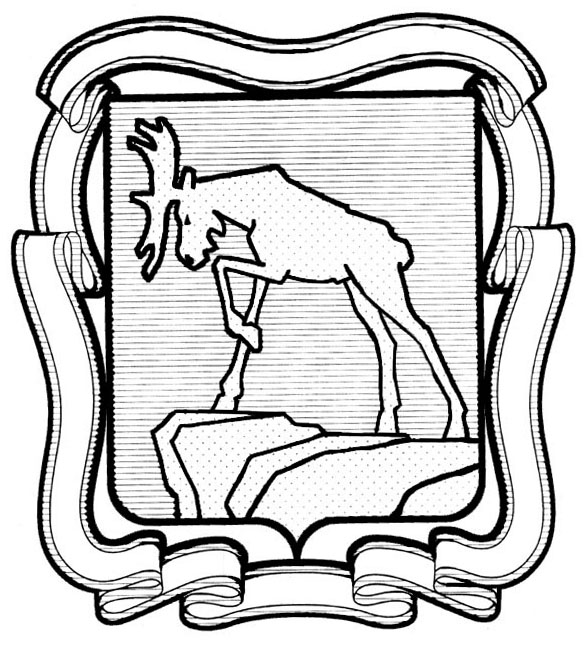 СОБРАНИЕ ДЕПУТАТОВ МИАССКОГО ГОРОДСКОГО ОКРУГА                                                         ЧЕЛЯБИНСКАЯ ОБЛАСТЬ     СЕССИЯ СОБРАНИЯ  ДЕПУТАТОВ МИАССКОГО ГОРОДСКОГО ОКРУГА ШЕСТОГО СОЗЫВАРЕШЕНИЕ №от  2022 г.О внесении изменений в Решение Собрания депутатов Миасского городского округа 
от 30.09.2021 г. № 22 «Об утверждении Положения «О муниципальном контроле в сфере благоустройства на территории Миасского городского округа»Рассмотрев  предложения  Главы  Миасского  городского округа Г.М. Тонких о внесении изменений в Решение Собрания депутатов Миасского городского округа 
от 30.09.2021 г. № 22 «Об утверждении Положения «О муниципальном контроле в сфере благоустройства на территории Миасского городского округа», учитывая рекомендации постоянной комиссии по вопросам законности, правопорядка и местного самоуправления, в соответствии с Федеральным законом от 31.07.2020 г. № 248-ФЗ «О государственном контроле (надзоре) и муниципальном контроле в Российской Федерации», руководствуясь Федеральным законом от 06.10.2003 г. № 131-Ф3 «Об общих принципах организации местного самоуправления в Российской Федерации» и Уставом Миасского городского округа, Собрание депутатов Миасского городского округа РЕШАЕТ:1. Внести изменения в Решение Собрания депутатов Миасского городского округа     от 30.09.2021 г. № 22 «Об утверждении Положения «О муниципальном контроле в сфере благоустройства на территории Миасского городского округа» (далее – Решение), а именно – в Приложении  к Решению:1) пункт 36 изложить в следующей редакции:«36. Решения и действия (бездействие) должностных лиц, осуществляющих муниципальный контроль в сфере благоустройства, могут быть обжалованы в судебном порядке, установленном законодательством Российской Федерации.Досудебный порядок обжалования действий (бездействия) должностных лиц, осуществляющих муниципальный контроль в сфере благоустройства, не применяется.»;            2) пункт 39 изложить в следующей редакции:            «39. Ключевыми показателями муниципального контроля в сфере благоустройства и их целевыми значениями являются:3)   пункт 41 исключить;4) Приложение 2 к Положению «О муниципальном контроле в сфере благоустройства на территории Миасского городского округа» изложить в новой редакции согласно Приложению к настоящему Решению;2.  Настоящее Решение опубликовать в установленном порядке. 3. Контроль исполнения настоящего Решения возложить на комиссию по вопросам законности, правопорядка и местного самоуправления. Председатель Собрания депутатов                                                                          Д.Г. Проскурин Миасского городского округа                                                                                  Глава                                                                                                                                 Г.М. ТонкихМиасского городского округа                                                                                                                                                             ПРИЛОЖЕНИЕ                                                           к Решению Собрания депутатов                                                           Миасского городского округа                                                           от _______________№_______                                                                                       ПРИЛОЖЕНИЕ 2к Положению«О муниципальном контроле в сфере благоустройствана территории Миасскогогородского округа»Индикативные показатели результативности и эффективности деятельности органа муниципального контроля 1.	Количество внеплановых контрольных (надзорных) мероприятий, проведенных за отчетный период.2.	Количество внеплановых контрольных (надзорных) мероприятий, проведенных при выявлении соответствия объекта муниципального контроля (далее именуются – объекты контроля) параметрам, утвержденным индикаторами риска нарушения обязательных требований, или отклонения объекта контроля от таких параметров за отчетный период.3.	Общее количество контрольных (надзорных) мероприятий с взаимодействием с контролируемыми лицами, проведенных за отчетный период.4.	Количество контрольных (надзорных) мероприятий с взаимодействием с контролируемыми лицами по каждому виду контрольных (надзорных) мероприятий, проведенных за отчетный период.5.	Количество контрольных (надзорных) мероприятий, проведенных с использованием средств дистанционного взаимодействия за отчетный период.6.	Количество обязательных профилактических визитов, проведенных за отчетный период.7.	Количество предостережений о недопустимости нарушения обязательных требований, объявленных за отчетный период.8.	Количество контрольных (надзорных) мероприятий, по результатам которых выявлены нарушения обязательных требований, за отчетный период.9. Количество контрольных (надзорных) мероприятий, по итогам которых возбуждены дела об административных правонарушениях, за отчетный период.10. Сумма административных штрафов, наложенных на контролируемых лиц в соответствии с Кодексом Российской Федерации об административных правонарушениях по результатам контрольных (надзорных) мероприятий за отчетный период.11. Количество направленных в органы прокуратуры заявлений о согласовании проведения контрольных (надзорных) мероприятий за отчетный период.12. Количество направленных в органы прокуратуры заявлений о согласовании проведения контрольных (надзорных) мероприятий, по которым органами прокуратуры принято решение об отказе в их согласовании.13. Общее количество учтенных объектов контроля на конец отчетного периода.14. Количество учтенных объектов контроля, отнесенных к категориям риска, по каждой из категорий риска на конец отчетного периода.15. Количество учтенных контролируемых лиц на конец отчетного периода.16. Количество учтенных контролируемых лиц, в отношении которых проведены контрольные (надзорные) мероприятия за отчетный период.17. Количество решений контрольного (надзорного) органа, действий (бездействия) его должностных лиц, оспоренных контролируемыми лицами в судебном порядке, за отчетный период. 18. Количество решений контрольного (надзорного) органа, действий (бездействия) его должностных лиц, оспоренных контролируемыми лицами в судебном порядке, по которым принято решение об удовлетворении заявленных требований, за отчетный период. 19. Количество контрольных (надзорных) мероприятий, проведенных с грубым нарушением требований к организации и осуществлению государственного контроля (надзора), результаты которых были признаны недействительными, за отчетный период.Номер п/пНазвание ключевых показателей муниципального контроля в сфере благоустройстваЦелевые значения ключевых показателей, в процентах1Доля устраненных нарушений обязательных требований, выявленных по результатам проведенных контрольных мероприятий, за отчетный периодНе менее 50 %